StammdatenUmsatz und MitarbeiterQualitätQualitätsmanagementsystemSicherung der Qualität von ZukaufteilenPrüfungen während der ProduktionEndprüfungBemusterungÜberprüfen von fehlerhaftem MaterialKorrektur- und VorbeugemaßnahmenReklamationsabwicklungQualitätsperformanceEntwicklung & KonstruktionProduktion Einkauf & LogistikProdukthaftpflichtversicherungGesundheit, Sicherheit und Schutz von Mensch und UmweltVerordnungen, Richtlinien, StandardsBeigefügte DokumenteAnnex 1 Stammdaten zur LieferantenanlageDaten Rechnungsstellersofern abweichend Daten Bestelladressesofern abweichend Daten lieferndes UnternehmenZahlungsverkehrLieferantenselbstauskunftDokumentennameBernecker + Rainer Industrie Elektronik Ges.m.b.H.Firma: 	     Telefon:	     Straße: 	     Fax:	     PLZ Ort:	     Internet:	     Land:	     E-mail:	     Rechtsform:	     Handelsregister-Nr.:	     Gründungsjahr:	     Dun & Bradstreet Nr.:	     Eigentümer: 	     Art des Unternehmens:	     Konzernzugehörigkeit	     Funktion im Konzern: 	     Was zeichnet ihr Unternehmen gegenüber anderen Marktteilnehmern aus?Anlage als Lieferant von B&R gewünscht?Wenn "Ja" ist Annex 1 vollständig auszufüllen   Ja           NeinVerantwortliche Person für:NameEmailFunktion im UnternehmenGeschäftsführungVertriebEntwicklung & KonstruktionProduktionEinkauf & LogistikTechnischer SupportQualitätsmanagementFinanzenFertigungsstandorte (Name / Ort)FertigungsverfahrenProduktgruppenIst ein eigener Werkzeugbau vorhanden?Ist ein eigener Werkzeugbau vorhanden?   Ja           NeinBesteht die Möglichkeit, Produkte nach Kundenspezifikation zu fertigen?Besteht die Möglichkeit, Produkte nach Kundenspezifikation zu fertigen?   Ja           NeinFertigungsstandorte (Name / Ort)Investitionen im aktuellen JahrInvestitionen im nächsten JahrHaben Sie Kunden im Bereich der Automatisierungstechnik?   Ja           NeinReferenzen in der AutomatisierungstechnikSonstige Referenzen:Umsatz in den letzten 4 JahrenUmsatz in den letzten 4 JahrenUmsatz in den letzten 4 JahrenUmsatz in den letzten 4 JahrenUmsatz in den letzten 4 JahrenJahrUmsatz + WährungF&E Aufwand in % vom UmsatzVertriebs-RegionAsienAsienUSAUSAEuropaEuropaRestliche LänderRestliche Länder%KundenstrukturAutomobilIndustrieIndustrieKommuni-kationUnterhaltungComputerComputerAndere%Produkt-gruppen%Mitarbeiterentwicklung in den letzten 4 JahrenMitarbeiterentwicklung in den letzten 4 JahrenMitarbeiterentwicklung in den letzten 4 JahrenMitarbeiterentwicklung in den letzten 4 JahrenMitarbeiterentwicklung in den letzten 4 JahrenJahrMitarbeiteranzahlAnzahl der MitarbeiterBereichGeschäftsführungVertriebEntwicklung & KonstruktionKonstruktionProduktionEinkauf & LogistikTechnischer SupportQualitätsmanagement & -sicherung GesamtIst ein zertifiziertes Qualitätsmanagementsystem vorhanden?   ja	   neinWenn ja, nach welcher Norm / welchen Normen? Wenn nein, ist geplant ein solches System zu zertifizieren?Wenn ja, bis wann?   ja 	   neinSind Unternehmensbereiche von dem bestehenden QM-System ausgenommen?Wenn ja, welche?   ja 	   neinSind Audits durch B&R möglich?   ja	   neinWenn ja, sind einzelne Bereich davon ausgenommen?Wenn ja, welche?   ja	   neinBesteht die Bereitschaft, eine Qualitätssicherungsvereinbarung abzuschließen?   ja	   neinMit welcher dieser Methoden wird  die Qualität von Zukaufteilen bzw. (Roh)Materialien abgesichert?Mit welcher dieser Methoden wird  die Qualität von Zukaufteilen bzw. (Roh)Materialien abgesichert?   stichprobenartige Überprüfung bei Anlieferung   Erstbemusterung   Werksprüfzeugnisse   Qualitätssicherungsvereinbarungen   Audits bei Lieferanten   Qualitätszielvereinbarungen   Sonstige      Sind durchgängig Produktionslenkungspläne vorhanden?   ja 	   neinWelche Prüfumfänge werden angewendetSind durchgängig Produktionslenkungspläne vorhanden?   ja 	   neinWelche Prüfumfänge werden angewendetWerden Erstmusterprüfberichte zur Verfügung gestellt?   ja 	   neinSind Prüf- / Analysemöglichkeiten verfügbar, um die gelieferten Produkte im Fehlerfall auf ihre Ausfallursachen hin zu untersuchen?   ja 	   neinWenn ja, welche Möglichkeiten existieren? Bitte um zusätzliche Angabe, ob diese intern oder durch externe Dienstleister durchgeführt werdenWelche Methoden der Problemlösung werden angewendet?Wie werden Fehler und Reklamationen analysiert und was wird getan, um eine Wiederholung zu verhindern?Gibt es einen kontinuierlichen Verbesserungsprozess?   ja 	   neinBeschreibung des organisatorischen Ablaufs einer ReklamationsbearbeitungInternes Ziel für die Dauer einer Reklamationsbearbeitung      KalendertageWird bei einer Reklamation auf Anforderung ein 8D-Report ausgestellt?   ja	   neinWie wird die Rückverfolgbarkeit Ihrer Produkte bzw. Dienstleistungen gewährleistet?ProduktgruppeAnlieferqualität [ppm]Gewährleistungs-quote [ppm]Typische FehlerGibt es einen dokumentierten Änderungsmanagementprozess?   ja 	   neinWie und wann werden Kunden bei Änderungen bzw. Abkündigung der Produkte informiert?Gibt es einen dokumentierten Anforderungsmanagementprozess?   ja 	   neinExistiert eine Eigenfertigung, in der alle Produkte hergestellt werden?   ja	   neinExistiert eine “brand-label”-Produktion?   ja	   neinWenn nein, eine andere Art? (kurze Beschreibung)Gibt es Fertigungsverfahren, die durch externe Unternehmen durchgeführt werden?Wenn ja, welche   ja	   neinBesteht die Bereitschaft einen Rahmenliefervertrag und Logistikvereinbarungen abzuschließen?   ja	   neinBesteht die Bereitschaft ein Non-Disclosure-Agreement abzuschließen?   ja	   neinWelche Arten von Logistiklösungen (z. B. Forecast, Sicherheitslager, Konsignation, etc.) können angeboten werden?Welches ERP- / PPS-System wird verwendet?Gibt es die Möglichkeit von elektronischem Datenaustausch (EDI)?Wenn ja welche Belege?   ja	   neinBesteht die Bereitschaft zur Teilnahme am Rechnungsgutschrift Verfahren (=ERS, automatische Wareneingangsabrechnung)?   ja	   neinIn welchem Ausmaß werden Kunden im Falle eines Lieferverzuges informiert?Existiert ein Frühwarnsystem im Falle eines Lieferverzuges? Wenn ja, bitte um Beschreibung   ja	   neinWie werden Lieferungen an B&R in einem Notfall (z.B. Ausfall von Vorlieferungen, Maschinen- und / oder Personalausfall) sichergestellt?Wie werden Kostensenkungspotentiale ermittelt / kommuniziert?Besteht die Möglichkeit für OEM-Kunden brand-labeling durchzuführen?Existiert eine erweiterte ProdukthaftpflichtversicherungExistiert eine erweiterte Produkthaftpflichtversicherung   ja 	   neinWenn ja: Gesamtsumme, die durch die erweiterte Produkthaftpflichtversicherung abgedeckt istWenn ja: Gesamtsumme, die durch die erweiterte Produkthaftpflichtversicherung abgedeckt istWenn ja: Gesamtsumme, die durch die erweiterte Produkthaftpflichtversicherung abgedeckt ist- Personenschäden      / Jahr- reine Vermögensschäden      / Jahr- Sachschäden      / JahrIst eine weltweite Deckung vorhanden?Ist eine weltweite Deckung vorhanden?   ja 	   neinIst ein zertifiziertes Umweltmanagementsystem vorhanden?Wenn ja, nach welcher Norm / welchen Normen?   ja	   neinIst ein zertifiziertes Health- und Safetymanagementsystem vorhanden?Wenn ja, nach welcher Norm / welchen Normen?   ja	   neinBekennt sich das Unternehmen zu einem Kodex zur sozialen Verantwortung (Code of Conduct)?Wenn ja, welchem?   ja	   neinBesteht die Bereitschaft, einen Code of Conduct mit B&R zu vereinbaren?   ja	   neinIst eine Vorschrift zum DRC-konflikt-freien Einkauf vorhanden?Beachten Sie dazu die Vorgaben des Dodd-Frank-Act: Das US- amerikanische Gesetz „Dodd-Frank Act“* legt Unternehmen Dokumentations- und Publizitätsverpflichtungen auf, die sicherstellen sollen, dass in bezogenen Produkten keine „Conflict Minerals“ enthalten sind.„Conflict Minerals“ sind Minerale (Tantal, Zinn, Gold, Wolfram), die in der Demokratischen Re-publik Kongo oder in einem angrenzenden Staat unter der Kontrolle von bewaffneten Gruppen geschürft werden und der Finanzierung des bestehenden Konflikts in dieser Region dienen.   ja 	   neinWerden entsprechende Informationen gemäß Richtlinie IPC-1755 Conflict Minerals Data Exchange Standard (in Form eines CFSI Conflict Minerals Reporting Template) zur Verfügung gestellt?Wenn ja, auf welcher Ebene (Unternehmens-, Produktebene, User definiert)?   ja 	   neinFallen die Produkte in den Anwendungsbereich der aktuell gültigen REACH Verordnung?Wenn ja, sind diese Erzeugnisse oder Stoffe?   ja	   nein   Stoffe	   ErzeugnisseSind Prozesse zur Einhaltung der Anforderungen der REACH Verordnung vorhanden?   ja	   neinFallen die Produkte in den Anwendungsbereich der aktuell gültigen RoHS Richtlinie?   ja	   neinWenn nein, wird eine Bestätigung zur Einhaltung der Stoffverbote gemäß der RoHS Richtlinie zur Verfügung gestellt?   ja	   neinWerden Angaben zu angewendeten Ausnahmen der Stoffbeschränkungen gemäß Anhang III der RoHS Richtlinie gemacht?   ja	   neinBesteht die Bereitschaft zur Deklaration von Inhaltsstoffen, die über die Anforderungen der REACH Verordnung und RoHS Richtlinie hinausgehen?   ja	   neinBitte legen Sie von folgenden Dokumenten eine Kopie bei:Bitte legen Sie von folgenden Dokumenten eine Kopie bei:Bitte legen Sie von folgenden Dokumenten eine Kopie bei:Bitte legen Sie von folgenden Dokumenten eine Kopie bei:UnternehmensprofilOrganisationsorganigrammKonzernberichtISO 9001 ZertifikatLinecardISO / TS 16949 ZertifikatOHSAS 18001 ZertifikatISO 14001 ZertifikatQualitätspolitikUmweltpolitikCode of ConductRoHS- und REACH-ErklärungAnnex 1 zur LieferantenanlageBemerkungen:Bemerkungen:Bemerkungen:Bemerkungen:      ,      ..........................................................Unterschrift     ,      Name in Blockschrift, TitelGenaue FirmenbezeichnungStraße / Hausnummer Postleitzahl / Ortoptional Postfachoptional Postleitzahl / Ort zu PostfachLandTelefon + DurchwahlFAX – DurchwahlAnsprechpartner + EMAIL AdresseHomepage / WEBSITEUmsatzsteuer Identifikationsnummern (=UID) + Länderoptional Handelsbuch Nr. / Handelsregister Nr.optional RMA Prozess für Warenrücksendungen vorhandenwenn ja Ansprechpartner + EMAIL Adresse   Ja           NeinGenaue FirmenbezeichnungStraße / Hausnummer Postleitzahl / Ortoptional Postfachoptional Postleitzahl / Ort zu PostfachLandTelefon + DurchwahlFAX – DurchwahlAnsprechpartner + EMAIL AdresseHomepage / WEBSITEUmsatzsteuer Identifikationsnummern (=UID) + Länderoptional Handelsbuch Nr. / Handelsregister Nr.Genaue FirmenbezeichnungStraße / Hausnummer Postleitzahl / Ortoptional Postfachoptional Postleitzahl / Ort zu PostfachLandTelefon + DurchwahlFAX – DurchwahlAnsprechpartner + EMAIL AdresseHomepage / WEBSITEUmsatzsteuer Identifikationsnummern (=UID) + Länderoptional Handelsbuch Nr. / Handelsregister Nr.Währung 1 (z. B. EURO US-$, etc.)Name + Anschrift kontoführendes GeldinstitutIBAN Nr.BIC / SWIFT CODEoptional Kontonummeroptional BankleitzahlWährung 2 (z. B. EURO US-$, etc.)Name + Anschrift kontoführendes GeldinstitutIBAN Nr.BIC / SWIFT CODEName + Anschrift kontoführendes Geldinstitutoptional Kontonummeroptional Bankleitzahl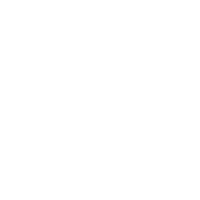 